MEMORIA ANUAL 2023 DEL GRUPO DE TRABAJO DE ECOGRAFIA PEDIATRICA DE LA AEPap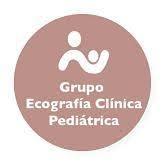 Coordinador General: Dra. Susana María Viver Gómez. MadridIntegrantes.Concha Sánchez Pina. Madrid	Daniel Enrique Alonso Martín- MadridJuncal Diaz Lázaro. MadridVasilica Doina Oniceag. Madrid.Ecatherine Rodríguez Urteaga. MadridLuis Ortiz González. CáceresJosé A. Bilbao Sustacha. CatalunyaEnrique Alonso Alegría. CatalunyaMaría Sánchez Porras. MadridRocío Rodríguez Belmonte. MadridIsmael Dorta Luis. CanariasColaboradores: Francisco Javier Rodríguez Contreras. MadridACTIVIDADES DOCENTES1.- Taller de Ecografía Abdominal En el XIX congreso de la Asociación Española de Pediatría de la AEPAP: Aplicación de la ecografía clínica pediátrica en Atención Primaria: Se realizaron 2 talleres de 4 horas de duración Sobre la aplicación de la ecografía en Patología abdominal, Cuello, Pulmonar y FAST Docentes Susana María Viver, Gómez Juncal Diaz Lázaro. Ecatherine Rodríguez Urteaga. Luis Ortiz González. 2.- MÁSTER DE PEDIATRÍA DE AP: Se ha participado como docentes con los temarios 2001 y 2002 del temario del Máster, que hacen referencia a Ecografía Abdominal y Ecografía del cuello. Los docentes fueron El Dr. Luis Ortiz, Dra. Concha Sánchez Pina, Dra. Susana María Viver Gómez, Dra. Ecatherine Rodríguez Urteaga.  Luis Ortiz Colaboró como tutor del trabajo fin de Máster de uno de los alumnos, “Ecografía en Pediatría de AP: Cuestionario sobre la situación actual en España”, del alumno Pablo Alonso Peña “Situación actual de la ecografía clínica en pediatría de Atención Primaria”, de las alumnas Dª M Jesus Nieves López y María Poveda Cano. “Manejo de la bronquiolitis en centros de salud de Extremadura: Barreras y oportunidades” de la alumna Dª Beatriz Fernández Prudencio3.- Segundo curso semipresencial de Ecografía Clínica Pediátrica de la AEPAP (plataforma Formatio.). En el que participaron como docentes los integrantes del grupo bajo la dirección de la Dra Susana Viver Gómez, con un número de inscritos de 214. Con un número de horas de 48,75.En este año se han realizado 2 talleres en Madrid uno el 23 de junio y un segundo el 15 de diciembre en Sonostore GE Madrid. la parte presencial que consistió en un taller de 10 horas. Siendo responsables del mismo S Viver, J Diaz Lázaro, E Rodríguez, V. Ocinag y M Sánchez 4.- ECOGRAFÍA CLÍNICA PEDIÁTRICA. organizado por DIRECCIÓN GENERAL DE RECURSOS HUMANOS (SMS) e incluido en el Plan Integrado de Formación Continuada Sanitaria de la Región de Murcia, celebrado en () entre los días 02/05/2023 y 17/06/2023, con una duración de 43 horas, en el marco del Acuerdo de Formación para el Empleo de las Administraciones Públicas (IV Acuerdo de Formación Continua en las Administraciones Públicas), ejercicio 2023. El curso ha sido realizado tanto su parte online como el taller de 8 horas realizado el 17 de junio en Murcia por Susana María Viver Gómez, Juncal Diaz Lázaro, Ecatherine Rodríguez Urteaga Daniel Enrique Alonso Martín.5.- Taller de ecografía de caderas neonatal realizado por el propio grupo para su formación en el centro de salud Valle de la Oliva en Majadahonda, Madrid el 20 de junio.ACTIVIDADES FORMATIVAS DEL GRUPOTaller de ecografía de caderas neonatal realizado por el propio grupo para su formación en el centro de salud Valle de la Oliva en Majadahonda, Madrid el 20 de junio.PUBLICACIONES DEL GRUPOEcografía Clínica Práctica en la Consulta de Pediatría de EAP. Viver Gómez S, Alonso Martín DE, Díaz Lázaro J, Rodríguez Urteaga EC, Ortiz González L. En AEPap (ed.) Congreso deActualización en Pediatría 2023 Madrid, LUA EDIC. 3.0 S.L. 2023. ISBN: 9788412658026 (p.475-482).ACTIVIDADES FORMATIVAS DE LOS MIEMBROS DEL GRUPOS Viver aporta la siguiente información:Docente en Proyecto Simona para el cribado de la Displasia Congénita de Caderas en la consulta de Atención Primaria. (6 horas) 9 de octubre 2023. Centro de salud San Juan de la Cruz, PozueloDIRECTORA Y PONENTE Ecografía Clínica Práctica en la Consulta de Pediatría de EAP. XIX Congreso de Actualización en Pediatría. Taller presencial. (8h) Madrid 3 de marzo de 2023.DIRECTORA Y PONENTE Curso de Ecografía Clínica Pediátrica organizado por la Dirección de Recursos Humanos del S. Murciano de Salud (SMS). Modalidad semipresencial. (I-23-36343-01). (8 horas) Centro de Salud Monteagudo, Murcia 17 de junio 2023.DIRECTORA Y PONENTE Taller Presencial del 2º Curso de Ecografía Clínica Pediátrica del Grupo de Ecografía Clínica Pediátrica de la AEPap. (10 horas/1 crédito de FC) Madrid 23 de junio de 2023.DIRECTORA Y PONENTE Taller Presencial del 2º Curso de Ecografía Clínica Pediátrica del Grupo de Ecografía Clínica Pediátrica de la AEPap. Madrid, 15 diciembre de 2023.II MASTER en Pediatría de Atención Primaria. AEPAP. Docente ecografía. Presencial. Universidad Complutense de Madrid, 12 mayo 2023.Alumna:Ecografía a pie de cama. SEUP 10.5 créditos 07_AFOC-05143.7/2021Ecocardioscopia Pediátrica. Fundamentos teóricos 2023 continuum AEP. 5,7 créditos 07_AFOC-05648.6/2022Curso teórico de ecocardioscopia Campus SEC 26 créditos Proyecto Simona para el cribado de la Displasia Congénita de Caderas en la consulta de Atención Primaria. (6 horas) 27 abril 2023. Centro de salud Segovia Madrid.Iniciación a la ecocardioscopia para médicos de atención primaria. 1,8 créditos 07_AFOC-03940.8/2022J, Díaz aporta la siguiente información:Docente:Ecografía Clínica Práctica en la Consulta de Pediatría de EAP. XIX Congreso de Actualización en Pediatría. Taller presencial. (8h) Madrid 3 de marzo de 2023.Curso de Ecografía Clínica Pediátrica organizado por la Dirección de Recursos Humanos del S. Murciano de Salud (SMS). Modalidad semipresencial. (I-23-36343-01). (8 horas) Centro de Salud Monteagudo, Murcia 17 de junio 2023.Taller Presencial del 2º Curso de Ecografía Clínica Pediátrica del Grupo de Ecografía Clínica Pediátrica de la AEPap. (10 horas/1 crédito de FC) Madrid 23 de junio de 2023.Taller Presencial del 2º Curso de Ecografía Clínica Pediátrica del Grupo de Ecografía Clínica Pediátrica de la AEPap. Madrid, 15 diciembre de 2023.Alumna:1º Curso Online de Ecografía Clínica Básica para Médicos de Familia de la SoVaMFiC. Registro: 0033D/01/2023 (30 horas lectivas). 30 créditos a distancia. Febrero 2023.Curso online de Introducción a la Ecografía Clínica para Médicos de Familia y Comunitaria. Fondos Europeos. (30 horas). 3 créditos. Marzo 2023.Manual de Formación Online en Ecografía Básica. Incluido en el Programa de Formación Continuada del ICOMEM. Registro 0099D/03/2023. (15 horas lectivas). 15 créditos a distancia.Mayo 2023Proyecto Simona para el cribado de la Displasia Congénita de Caderas en la consulta de Atención Primaria. (6 horas) 9 de octubre 2023 c de salud. San Juan de la Cruz PozueloE. Rodriguez aporta la siguiente información:Docente:Ecografía Clínica Práctica en la Consulta de Pediatría de EAP. XIX Congreso de Actualización en Pediatría. Taller presencial. (8h) Madrid 3 de marzo de 2023.Curso de Ecografía Clínica Pediátrica organizado por la Dirección de Recursos Humanos del S. Murciano de Salud (SMS). Modalidad semipresencial. (I-23-36343-01). (8 horas) Centro de Salud Monteagudo, Murcia 17 de junio 2023.Taller Presencial del 2º Curso de Ecografía Clínica Pediátrica del Grupo de Ecografía Clínica Pediátrica de la AEPap. (10 horas/1 crédito de FC) Madrid 23 de junio de 2023.Taller Presencial del 2º Curso de Ecografía Clínica Pediátrica del Grupo de Ecografía Clínica Pediátrica de la AEPap. Madrid, 15 diciembre de 2023.Taller de Ecografía Cardiorespiratoria en Atención Primaria FORMAP. Centro de Salud Federica Montseny, el 4 de julio 2023. Ecografía Abdominal Básica Abdominal para Médicos de Familia. FORMAP. (Centro de Salud Federica Montseny. Del 29 - 31 de mayo 2023.II MÁSTER en Pediatría de Atención Primaria. AEPAP. Docente ecografía. Presencial. Universidad Complutense de Madrid, 12 mayo 2023.Taller de ecografía Cervical para médicos de familia en Atención Primaria. FORMAP. (Docente). Centro de Salud Federica Montseny, el 8 marzo 2023.AlumnaSesión Gestión de referencias Bibliográficas Mendeley. Dra. Ester Montes y Dra. Paula Martin. Semergen. Online Zoom. 16 noviembre 2023.Sesión Elaboración de Informes Ecográficos. Dra. Olga Martínez y Dra. Esther Minguela. Semergen. Online Zoom. 26 octubre 2023.Caso clínico: Bulto en el cuello. Congreso Nacional Semergen 2023. Dra. Esther Alonso Herrador, Dra. Ecatherine Rodríguez Urteaga, Dra. SandraPérez Santos. Valencia, 18 al 21 octubre 2023.45º Congreso Nacional Semergen. Docente “Abordaje Clínico Ecográfico del Paciente Pediátrico”, 18 al 21 octubre 2023.Curso de Ecografía para valoración de Riesgo Cardiovascular. Sede Semergen. 07 octubre 2023.Sesión Ecografía del Suelo Pélvico. Dr. Tomás Fernández. Semergen. Online Zoom. Madrid, 14 septiembre 2023.Formación teórico-práctica ecografía abdominal y pulmonar a residentes de medicina de Familia del Hospital Fundación Alcorcón. Centro de SaludPedro Laín Entralgo. 5, 6 y 26 julio 2023.Sesión Artritis Gotosa. Dra. Esther Minguela y Dr. Karel Martínez. Semergen. Online Zoom. Madrid, 29 junio 2023.I Jornada de Actualización de Semergen. Ecografía – Urología –Digestivo. Albacete 26 – 27 mayo 2023.Iniciación de Ecocardioscopia para Médicos de Atención Primaria. FORMAP. Hospital Torrejón de Ardoz. (alumna) 10h. 28 marzo 2023.Sesión Casos Clínicos Ecografía Pediátrica. Dra. Ecatherine Rodríguez Urteaga, GTE SEMERGEN. Online (Zoom). Madrid, 23 marzo 2023.Sesión Manejo básico del ecógrafo. Dra, Mallenka Dorine. Online Zoom. 9febrero 2023.Aula de Fibrilación Auricular - Ecocardioscopia. Presencial. Hotel Ilunion Suites Madrid. 26 enero 2023.Sesión Aplicación de la Ecografía Clínica ante casos de hematuria. Dra. Carmen Zárate. Online. Zoom. 12 enero 2023.L Ortiz aporta la siguiente información DocenteDIRECTOR Y PONENTE de la Actividad Formativa “CURSO INTENSIVO DE ECOGRAFÍA CLÍNICA PEDIÁTRICA”, celebrada en Almería los días 10 y 11 de junio de 2022, acreditada por la Comisión de Formación Continuada de las Profesiones Sanitarias de Extremadura con 2,7 Créditos.DIRECTOR Y PONENTE de la Actividad Formativa “CURSO INTENSIVO DE ECOGRAFÍA ABDOMINAL PEDIÁTRICA”, celebrada en Madrid el día 24 de junio de 2022, acreditada por la Comisión de Formación Continuada de las Profesiones Sanitarias de Extremadura con 2 Créditos.DIRECTOR Y PONENTE de la Actividad Formativa “CURSO INTENSIVO DE ECOGRAFÍA PEDIÁTRICA (CADERAS, PULMONAR Y CEREBRAL)”, celebrada en Madrid el día 25 de junio de 2022, acreditada por la Comisión de Formación Continuada de las Profesiones Sanitarias de Extremadura con 1,5 Créditos.DIRECTOR Y PONENTE de la Actividad Formativa “CURSO INTENSIVO DE ECOGRAFÍA CLÍNICA PEDIÁTRICA”, celebrada en Madrid los días 8 y 9 de septiembre de 2023, acreditada por la Comisión de Formación Continuada de las Profesiones Sanitarias de Extremadura con 2,5 Créditos.XIX Congreso de Actualización en Pediatría celebrado en Madrid del 2 al 4 de marzo de 2023, exponiendo el tema: “Ecografía clínica práctica en la consulta de Pediatría de AP”, con una duración de 8 horas de docencia y acreditado por la Comisión de Formación Continuada de las Profesiones Sanitarias de la Comunidad de Madrid-Sistema Nacional de Salud.Curso de Ecografía Pediátrica, con una duración 12 horas y 30 minutos, celebrado los días 17 y 18 de marzo 2023 en la Sede de la Sociedad Española de Médicos Generales y de Familia. II Jornadas Nacionales de Tecnologías Diagnósticas de la Sociedad Española de Pediatría Extrahospitalaria y Atención Primaria, celebradas en Valladolid los días 10 y 11 de marzo de 2023, en la sesión: TALLER PRÁCTICO DE TÉCNICAS DE DIAGNÓSTICO RÁPIDO, con una duración de 2,5 horas de docencia.Taller Presencial del Máster en Pediatría de Atención Primaria, el día 12 de mayo de 2023, con el tema “Taller de Ecografías”, con una duración de 4 horas.“Ecografía en manos del pediatra. ¿Un sueño o una realidad?” en la 49ª edición del curso mixto: Pediatría Extrahospitalaria celebrado en Barcelona, Auditorio AXA, los días 18, 19 y 20 de mayo de 2023 (presencial) y del 25 de mayo al 31 de julio de 2023 (online a distancia) con una duración de 5 horas lectivas: 5 (1 hora presencial; 4 horas a distancia).“CURSO INTENSIVO DE ECOGRAFÍA CLÍNICA PEDIÁTRICA”, celebrada en Madrid los días 8 y 9 de septiembre de 2023, acreditada por la Comisión de Formación Continuada de las Profesiones Sanitarias de Extremadura con 2,5 Créditos.“Taller Básico de Ecografía Pulmonar para pediatras de Atención Primaria (AP)” impartido el día 20 de octubre, con una duración de 4 horas lectivas, en el 37º Congreso Nacional de la Sociedad Española de Pediatría Extrahospitalaria y Atención Primaria, celebrado en Gijón del 19 al 21 de octubre de 2023, en modalidad presencial.“Taller Básico de Ecografía Pulmonar para pediatras de Atención Primaria (AP)” impartido el día 21 de octubre, con una duración de 4 horas lectivas, en el 37º Congreso Nacional de la Sociedad Española de Pediatría Extrahospitalaria y Atención Primaria, celebrado en Gijón del 19 al 21 de octubre de 2023, en modalidad presencial.AlumnoCurso de Ecografía de las Enfermedades de la Mama. Técnica de Exploración Ducto-Radial” organizada por la Sociedad Española de Médicos Generales y de Familia (SEMG)-Sección de Ecografía, celebrado en Madrid los días 11 y 12 de noviembre de 2022.II Jornadas Nacionales de Tecnologías Diagnósticas de la Sociedad Española de Pediatría Extrahospitalaria y Atención Primaria, celebradas en Valladolid los días 10 y 11 de marzo de 2023, con un total de 10 horas lectivas (0,8 créditos).II EDICIÓN CONGRESO WINFOCUS IBERIA celebrado en el Gran Casino de Ciudad Real, los días 24 y 25 de marzo de 2023.19º Foro de la Sociedad de Pediatría de Atención Primaria de Extremadura (SPAPEX), celebrado en Badajoz los días 12 y 13 de mayo de 2023.XV Curso de Ecografía Músculoesquelética celebrado en Donostia San Sebastián los días 4, 5 y 6 de octubre de 2023, actividad acreditada por el Consejo Vasco de Formación Continuada de las Profesiones Sanitarias con 2,9 créditos.37º Congreso Nacional de la Sociedad Española de Pediatría Extrahospitalaria y Atención Primaria, celebrado en Gijón del 19 al 21 de octubre de 2023, en modalidad presencial.X Reunión Nacional de Ecografía Cutánea, celebrada en Barcelona el día 24 de noviembre de 2023, organizada por la Associació per la Formació Continuada en Dermatologia.Rocio Rodríguez Belmonte aporta la siguiente informaciónDocenteDIRECTORA Y DOCENTE de Proyecto Simona para el cribado de la Displasia Congénita de Caderas en la consulta de Atención Primaria. (6 horas) 27 abril 2023. Centro de salud Segovia MadridDIRECTORA Y PONENTE Proyecto Simona para el cribado de la Displasia Congénita de Caderas en la consulta deAtención Primaria. (6 horas) 9 de octubre 2023 c de salud. San Juan de la Cruz PozueloIsmael Dorta aporta la siguiente información	AlumnoPuesta al día en ecografía pediátrica en atención primaria; Gerencia de Atención Primaria de Tenerife; 2,4 créditos. 14 de septiembre de 2023Programa de formación para futuros formadores de ecografía pediátrica; Septiembre 2023Curso de ecografía clínica online. AEPap. 06/2023Curso de Ecografía Abdominal, Colegio oficial de médicos de Santa Cruz de Tenerife, impartido por Sociedad española de ecografía clínica 04/2023 50 horasCurso de Ecografía de urgencias Colegio oficial de médicos de Santa Cruz de Tenerife, impartido por Sociedad española de ecografía clínica 03/2023 51 horasPUBLICACIONES:Susana Viver Gómez ha publicado las siguientes comunicacionesUtilidad de la ecografía para el diagnóstico diferencial de adenopatías en Atención Primaria: a propósito de tres casos, Oyaga de Frutos E, Viver Gómez S, Fernández Rincón A, Bayón Cabanes M, Cano Sánchez de Tembleque B. Utilidad de la ecografía para el diagnóstico diferencial de adenopatías en Atención Primaria: a propósito de tres casos. Rev Pediatr Aten Primaria. 2023;(32):e165-e166.CAPÍTULOS DE LIBROS PUBLICADOS:Viver Gómez S, Alonso Martín DE, Díaz Lázaro J, Rodríguez Urteaga E, Ortiz González L; Grupo de Trabajo de Ecografía Clínica Pediátrica de la AEPap. Ecografía clínica práctica en la consulta de Pediatría de AP. En: AEPap (ed.). Congreso de Actualización en Pediatría 2023. Madrid: Lúa Ediciones 3.0; 2023. p. 475-482. ISBN: 978-84-126580-2-6.Maria Sanchez Porras ha publicado las siguientes comunicacionesCOMPARACIÓN DEL PATRÓN ECOGRÁFICO PULMONAR EN BRONQUIOLITIS AGUDAS MODERADAS-GRAVES SEGÚN GRUPO DE EDAD37 Congreso Nacional de la Sociedad Española de Cuidados Intensivos Pediátricos celebrado en Oviedo del 15 al 17 de junio de 2023PREDICCIÓN ESTRIDOR POST-EXTUBACION MEDIANTE ECOGRAFIA CLINICA37 Congreso Nacional de la Sociedad Española de Cuidados intensivos Pediátricos celebrado en Oviedo del 15 al 17 de junio de 2023CONTROL POR ECOGRAFÍA CLÍNICA DE INTEGRIDAD REIMPLANTE DE ARTERIA SUBCLAVIA DERECHA ABERRANTE EN ARTERIA CARÓTIDA DERECHA37 Congreso Nacional de la Sociedad Española de Cuidados Intensivos Pediátricos celebrado en Oviedo del 15 al 17 de junio de 2023CAPÍTULOS DE LIBROS PUBLICADOS:Manual de ventilación mecánica neonatal. Capitulo 15 Ecografía pulmonar.Vasilica Doina Oniceag ha publicado las siguientes comunicacionesDolor abdominal y patología menos frecuente en la consulta de pediatria. Vasilica Doina Oniceag) , Teona Maria Florean, Isabel Lopez Alonso - 69 Congreso Nacional de Pediatría AEP Granada, junio de 2023 
¿Vemos patologia de la vesícula biliar en pediatría de AP?:  Teona Maria Florean, Vasilica Doina Oniceag, Reyes Robles Ortiz, Begoña Rios Granell - 69 Congreso Nacional de Pediatría AEP Granada, junio de 2023Bultitos pediátricos cervicales. Teona Maria Florean, Reyes Robles Ortiz, Vasilica Doina Oniceag, Amparo Ballón Hurtado, Begoña Rios Granell -69 Congreso Nacional de Pediatría AEP Luis Ortiz ha publicado las siguientes comunicaciones“¿TIENE ALGO QUE VER EL APARATO EXCRETOR CON EL ESTREÑIMIENTO?” presentada en el 18º Foro de la Sociedad de Pediatría de Atención Primaria de Extremadura, celebrado en Mérida (Badajoz) los días 4 y 5 de noviembre de 2022.Ortiz González L, Ortiz Peces L, Ortiz Peces C. Vesícula biliar multiseptada en paciente pediátrico [Multiseptate gallbladder in pediatric patient]. Aten Primaria. 2023 Dec;55(12):102766. Spanish. doi: 10.1016/j.aprim.2023.102766. Epub 2023 Sep 13. PMID: 37714064; PMCID: PMC10507057.Ortiz González L. Ecografía pulmonar. Publicación Libro 37º Congreso Nacional de la Sociedad Española de Pediatría Extrahospitalaria y Atención Primaria, celebrado en Gijón del 19 al 21 de octubre de 2023. Pediatr Integral 2023; 27 (Nº especial 22): 35-36. Insua Á, Macias Y, Gañan Y, Ortiz-González L, Ruales-Suárez G, Monje A. Clinical Implications of Buccinator Fiber Attachment on Interventions Aiming at Enhancing the Peri-Implant Keratinized Mucosa: An Ex-Vivo Study. Int J Periodontics Restorative Dent. 2023 Nov 8;0(0):1-16. doi: 10.11607/prd.6955. Epub ahead of print. PMID: 37939276.ARTÍCULOS EN PRENSA NACIONAL:Diario “El Español”. Entrevista “Una ecografía a tiempo puede evitar que tu hijo sufra cojera”. 15 mayo 2022.CAPÍTULOS DE LIBROS PUBLICADOS:Viver Gómez S, Alonso Martín DE, Díaz Lázaro J, Rodríguez Urteaga E, Ortiz González L; Grupo de Trabajo de Ecografía Clínica Pediátrica de la AEPap. Ecografía clínica práctica en la consulta de Pediatría de AP. En: AEPap (ed.). Congreso de Actualización en Pediatría 2023. Madrid: Lúa Ediciones 3.0; 2023. p. 475-482. ISBN: 978-84-126580-2-6.Osiniri Kippes I, Cabrera Roca G, Contreras Santana JM, García Guzmán P, Ortiz González L, Porcar Almela M, Ramos González S, Saiz de Marco A, Serra Font S. Técnicas diagnósticas en la consulta de Pediatría de Atención Primaria: HACIA UN FUTURO DE MÁXIMA RESOLUCIÓN. Ecografía clínica para el pediatra de Atención Primaria. Quinta parte (p. 305-348). Edita: Sociedad Española de Pediatría Extrahospitalaria y Atención Primaria. ISBN: 978-84-19457-18-9. Depósito legal: M-6857-2023.Alonso Rubio AM, Ortiz González L, Cabrera Roca G, Amado Puentes A. Técnicas diagnósticas en la consulta de Pediatría de Atención Primaria: HACIA UN FUTURO DE MÁXIMA RESOLUCIÓN. Electrocardiografía. Quinta parte (p. 285-301). Edita: Sociedad Española de Pediatría Extrahospitalaria y Atención Primaria. ISBN: 978-84-19457-18-9. Depósito legal: M-6857-2023.GT Ecografía Clínica Pediátrica